Lampiran 9RENCANA PELAKSANAAN PEMBELAJARAN SIKLUS II  PERTEMUAN INama Sekolah 	: SDN Lariangbangi 1  Kota Makassar Mata Pelajaran 	: IPA Kelas/Semester 	: IV / IIAlokasi waktu 	:  2 x 35 Menit Standar Kompetensi Memahami gaya dapat mengubah gerak dan/atau bentuk suatu benda.Kompetensi Dasar Menyimpulkan hasil percobaan bahwa gaya (dorongan dan tarikan) dapat mengubah bentuk benda Indikator Melalui proses pembelajaran, siswa dapat: Mendemonstrasikan percobaan faktor yang mempengaruhi gerak benda Tujuan Pembelajaran Melalui proses pembelajaran, siswa dapatMendemonstrasikan percobaan faktor yang mempengaruhi gerak benda Materi Pokok Faktor yang mempengaruhi gerak benda Model/ metode pembelajaran Model	:  Kooperatif tipe STAD Metode 	:  Ceramah, tanya jawab, diskusi dan tugas kelompokLangkah –langkah pembelajaran Kegiatan awal (± 5 menit) Mengkondisikan siswa untuk belajar (bersalam, berdoa dan mengabsen)Menyampaikan apersesi dengan cara nenanyakan pengalaman siswa tentang faktor yang mempengaruhi gerak benda Kegiatan inti (± 50 menit)Fase I Menyampaikan tujuan dan memotivasi siswaGuru menyampaikan  tujuan pelajaran yang ingin dicapai pada pelajaran tersebut dan memotivasi siswa belajar.Fase 2 Menyajikan informasiGuru menyajikan informasi kepada siswa dengan jalan demonstrasi atau lewat bahan bacaan.Fase 3 Kegiatan kelompokGuru menjelaskan kepada siswa bagaimana caranya membentuk kelompok belajar dan membantu setiap kelompok agar melakukan transisi secara efisienGuru membagikan LKS kepada setiap kelompok.Fase 4 Membimbing kelompok bekerja dan belajarGuru membimbing kelompok- kelompok belajar saat mereka  mengerjakan tugasFase 5 Evaluasi Guru meminta setiap kelompok mempresentasikan hasil kerjanya tentang faktor yang mempengaruhi gerak bendaFase 6 Memberikan penghargaanGuru memberikan penghargaan secara verbal kepada setiap kelompok yang telah mempersentasikan hasil kelompoknya.Kegiatan akhir (± 5 menit)Guru bersama siswa menyimpulkan pelajaran tentang faktor yang mempengaruhi gerak bendaGuru memberikan motivasi agar siswa rajin belajar di sekolah  maupun di rumahSalam penutup sebagai akhir pembelajaranSumber/ Media pembelajaran  Sumber : Warsidi, Edi dkk. 2008. Ilmu Pengetahuan Alam Untuk Kelas IV SD/MI. Jakarta:  Pusat Perbukuan Departemen Pendidikan Nasional  Pendidikan Nasional  Media 	: Balon tenis 2 buah dan parasut plastik 2 buahPenilaian Prosedur	:  Proses dan hasil Penilaian  proses melalui lembar observasi guru dan siswa serta lembar kerja siswa.  Sedangkan hasil belajar melalui tes akhir pembelajaran.Jenis  tes	:  Tes perbuatan dan isianInstrumen	:  Lembar observasi guru dan siswa, lembar kerja siswa  dan  tes akhir pembelajaran.Makassar,  22   Januari   2014Lampiran  10LEMBAR   KERJA   SISWA  SIKLUS II PERTEMUAN IKelompok	: 		Anggota 	:	1. 			2. 			3. 			4. 	 Petunjuk: Diskusikan soal di bawah ini secara berkelompok 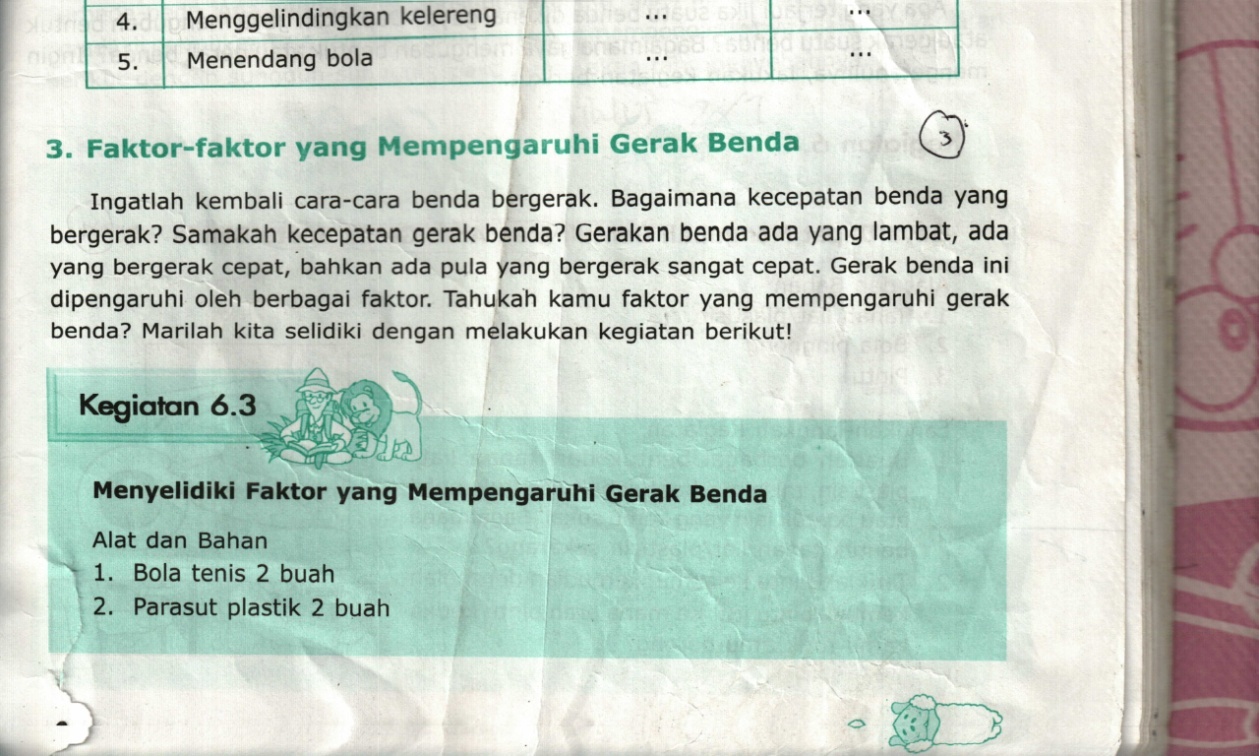 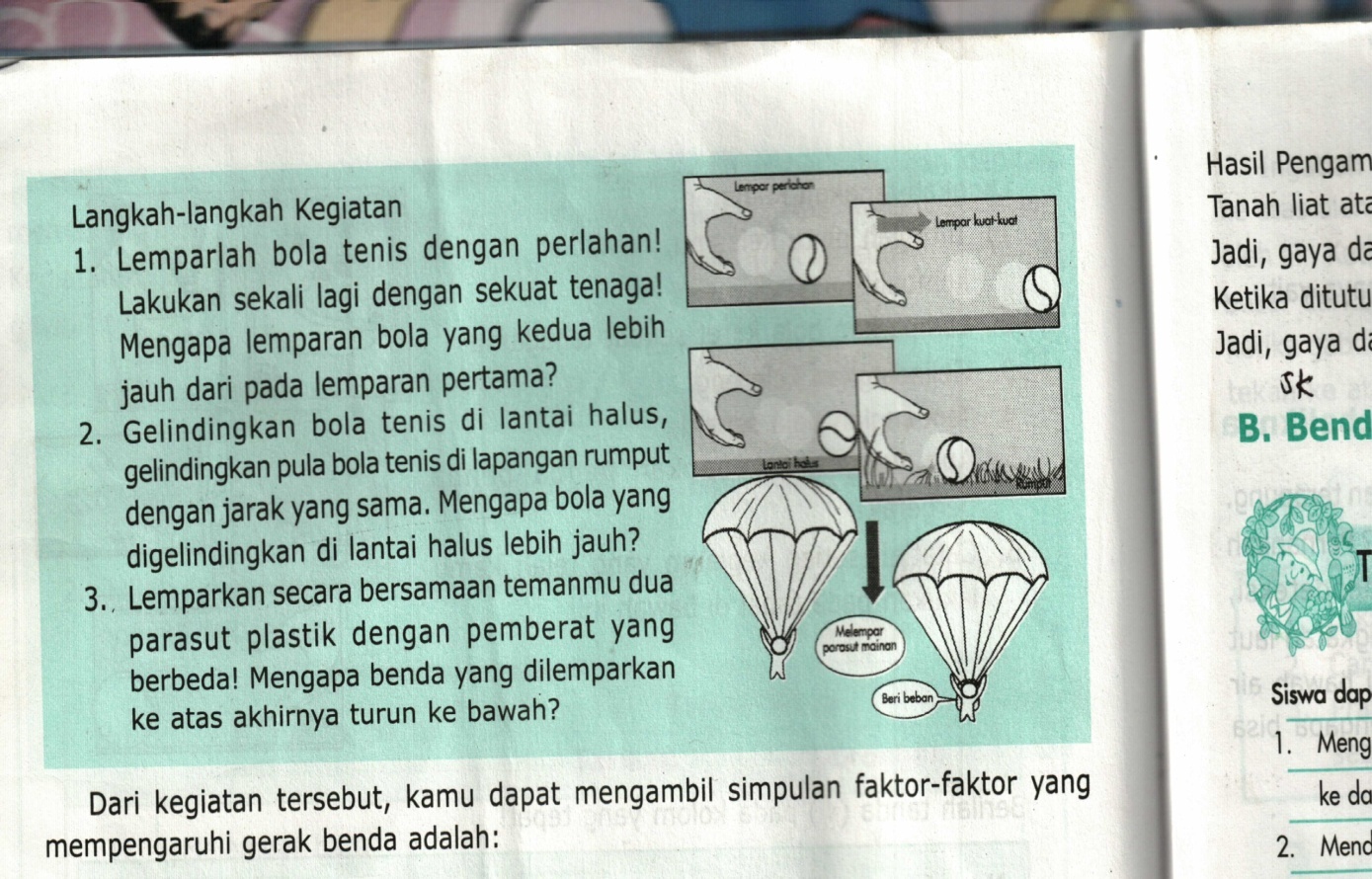 Selamat BekerjaSelamat  BekerjaLampiran 11RENCANA PELAKSANAAN PEMBELAJARAN SIKLUS II PERTEMUAN IINama Sekolah 	: SDN Lariangbangi 1  Kota MakassarMata Pelajaran 	: IPA Kelas/Semester 	: IV / IIAlokasi waktu 	:  2 x 35 Menit Standar Kompetensi Memahami gaya dapat mengubah gerak dan/atau bentuk suatu benda.Kompetensi Dasar Menyimpulkan hasil percobaan bahwa gaya (dorongan dan tarikan) dapat mengubah bentuk benda Indikator Melalui proses pembelajaran, siswa dapat: Mendemonstrasikan percobaan gaya dapat mengubah bentuk benda Tujuan Pembelajaran Melalui proses pembelajaran, siswa dapatMenjelaskan pengertian gaya dapat mengubah bentuk benda Menyebutkan contoh benda yang dapat diubah  bentuk benda Materi Pokok Gaya dapat mengubah bentuk benda Model/ metode pembelajaran Model	:  Kooperatif tipe STAD Metode 	:  Ceramah, tanya jawab, diskusi dan tugas kelompokLangkah –langkah pembelajaran A. Kegiatan awal (± 5 menit) Mengkondisikan siswa untuk belajar (bersalam, berdoa dan mengabsen)Menyampaikan dengan cara nenanyakan pengalaman siswa tentang gaya dapat mengubah bentuk benda B. Kegiatan inti (± 50 menit)Fase I Menyampaikan tujuan dan memotivasi siswaGuru menyampaikan  tujuan pelajaran yang ingin dicapai pada pelajaran tersebut dan memotivasi siswa belajar.Fase 2 Menyajikan informasiGuru menyajikan informasi kepada siswa dengan jalan demonstrasi atau lewat bahan bacaan.Fase 3 Kegiatan kelompokGuru menjelaskan kepada siswa bagaimana caranya membentuk kelompok belajar dan membantu setiap kelompok agar melakukan transisi secara efisienGuru membagikan LKS kepada setiap kelompok.Fase 4 Membimbing kelompok bekerja dan belajarGuru membimbing kelompok- kelompok belajar saat mereka  mengerjakan tugasFase 5 Evaluasi Guru meminta setiap kelompok mempresentasikan hasil kerjanya tentang  gaya dapat mengubah bentuk bendaFase 6 Memberikan penghargaanGuru memberikan penghargaan secara verbal kepada setiap kelompok yang telah mempersentasikan hasil kelompoknya.C. Kegiatan akhir (± 5 menit)Guru bersama siswa menyimpulkan pelajaran tentang gaya dapat mengubah bentuk benda bergerakGuru memberikan motivasi agar siswa rajin belajar di sekolah  maupun di rumahSalam penutup sebagai akhir pembelajaranSumber/ Media pembelajaran  Sumber : Warsidi, Edi dkk. 2008. Ilmu Pengetahuan Alam Untuk Kelas IV SD/MI. Jakarta:  Pusat Perbukuan Departemen Pendidikan Nasional  Pendidikan Nasional  Media 	: Tanah liat/plastisinPenilaian Prosedur	:  Proses dan hasil Penilaian  proses melalui lembar observasi guru dan siswa serta lembar kerja siswa.  Sedangkan hasil belajar melalui tes akhir pembelajaran.Jenis  tes	:  Tes perbuatan dan isianInstrumen	:  Lembar observasi guru dan siswa, lembar kerja siswa  dan  tes akhir pembelajaran.Makassar,  24   Januari   2014Lampiran  12LEMBAR   KERJA   SISWA  SIKLUS II PERTEMUAN IIKelompok	: 		Anggota 	:	1. 			2. 			3. 			4. 	 Petunjuk: Diskusikan soal di bawah ini secara berkelompok Gaya dapat mengubah bentuk benda 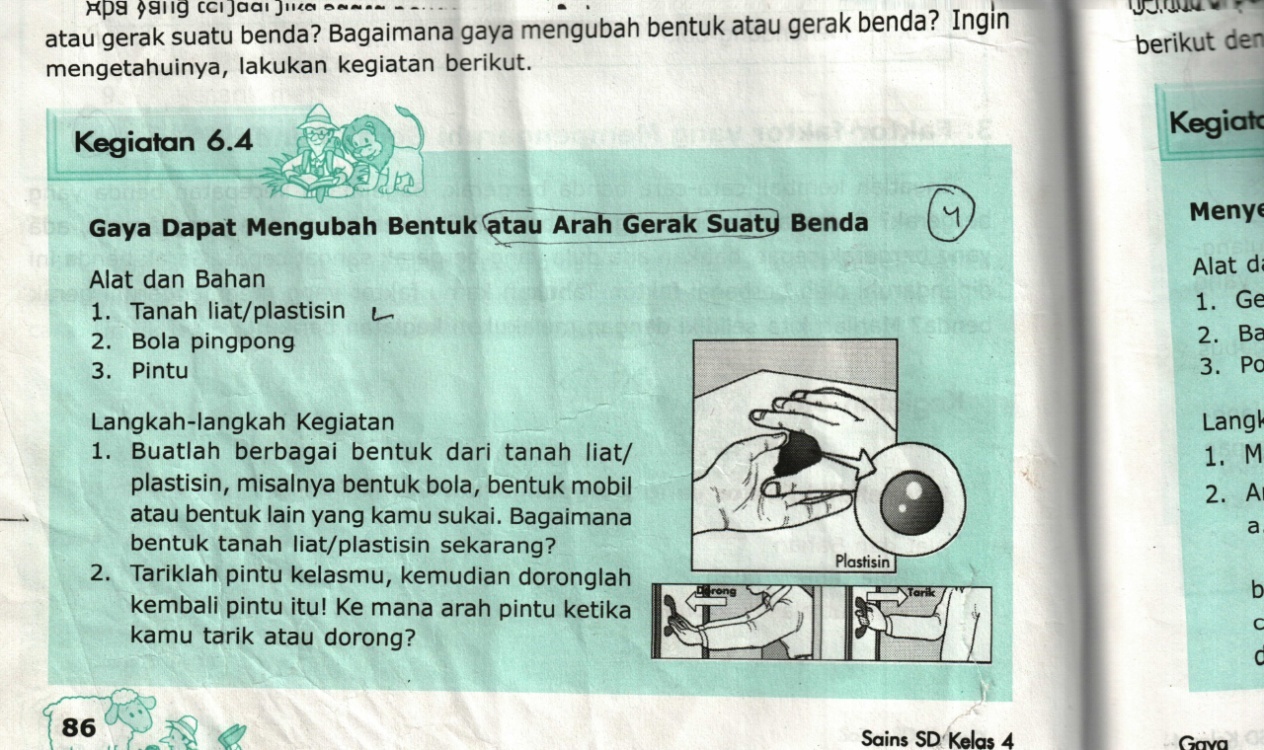 Selamat  Bekerja Lampiran 13TES   AKHIR   SIKLUS  IINama Siswa	: ………………Kelas	: ………………Nis 	: ………………Petunjuk:  Kerjakanlah soal dibawah ini dengan benar !Soal: 1. Besi yang dipanaskan dan dipukul akan menjadi pipih. Hal ini menunjukkan bahwa gaya ....Jawab: ……………………………………………………………………………………………………………………………………………………………………2. Gaya yang bekerja pada sebuah benda selain mempengaruhi gerak benda juga mengubah ....Jawab: ……………………………………………………………………………………………………………………………………………………………………Pada saat kamu melempar batu, maka gaya yang kamu berikan ke batu berbentuk ....Jawab: ……………………………………………………………………………………………………………………………………………………………………4. Membuat mainan dari plastisin adalah sifat gaya yang dapat ....Jawab: ……………………………………………………………………………………………………………………………………………………………………5. Tanah liat dapat berubah bentuk menjadi patung, asbak atau pot bunga. Perubahan tersebut di sebabkan karena gaya……. Jawab: ……………………………………………………………………………………………………………………………………………………………………Selamat BekerjaKunci  Jawaban:Gaya dapat mengubah bentuk bendaBentuk bendaGaya dorongMengubah bentuk bendaMengubah bentuk bendaPedoman  penskoran Nilai akhir:  x 100Lampiran  14HASIL TES AKHIR PEMBELAJARAN SIKLUS IILampiran  15HASIL OBSERVASI  MENGAJAR  GURU  PADA  PEMBELAJARAN IPA MELALUI  MODEL PEMBELAJARAN KOOPERATIF  TIPE   STAD   SIKLUS II Keterangan: B: BaikC: CukupK: KurangDeskriptor  penilaian Lampiran  16HASIL  OBSERVASI   BELAJAR  SISWA   PADA PEMBELAJARAN IPA  MELALUI MODEL PEMBELAJARAN KOOPERATIF TIPE STAD   SIKLUS II Keterangan: B: Baik	C: Cukup	K: KurangDeskriptor Penilaian: Lampiran  17REKAPITULASI HASIL TES AKHIR PEMBELAJARAN SIKLUS I  DAN  SIKLUS IIGuru   kelas   IV Nurhayati, S.Pd  PenelitiAsmawatiNIM. 1147240258MengetahuiKepala   SDN   Lariangbangi  1  Kota  MakassarHj. Masrah, S.Pd NIP. 19620808 198303 2 030  MengetahuiKepala   SDN   Lariangbangi  1  Kota  MakassarHj. Masrah, S.Pd NIP. 19620808 198303 2 030  Guru   kelas   IV Nurhayati, S.Pd  PenelitiAsmawatiNIM. 1147240258MengetahuiKepala   SDN   Lariangbangi  1  Kota  MakassarHj. Masrah, S.Pd NIP. 19620808 198303 2 030  MengetahuiKepala   SDN   Lariangbangi  1  Kota  MakassarHj. Masrah, S.Pd NIP. 19620808 198303 2 030  NomorSkorRubrik Skor Perolehan 12Jika memberikan jawaban secara tepat Jika memberikan jawaban kurang tepat Jika salah/tidak benar dalam memberikan jawaban21022Jika memberikan jawaban secara tepat Jika memberikan jawaban kurang tepat Jika salah/tidak benar dalam memberikan jawaban 21032Jika memberikan jawaban secara tepat Jika memberikan jawaban kurang tepat Jika salah/tidak benar dalam memberikan jawaban 21042Jika memberikan jawaban secara tepat Jika memberikan jawaban kurang tepat Jika salah/tidak benar dalam memberikan jawaban 21052Jika memberikan jawaban secara tepat Jika memberikan jawaban kurang tepat Jika salah/tidak benar dalam memberikan jawaban210Jumlah 10NoNama  Siswa SkorNilaiKetNoNama  Siswa SkorNilaiKet1Muh. Ayyub 10100Tuntas 2Yeheskiel yasin 990Tuntas 3Fadil Syawal 880Tuntas 4Muh. Rafli 10100Tuntas 5Dede Wibisono880Tuntas 6Muh. Kadir 990Tuntas 7Ilham Ibrahim 990Tuntas 8Muh. Jagis 10100Tuntas 9Iyan Ferdian 770Tuntas 10Ibrahim 880Tuntas 11Ahmad Farid 880Tuntas 12Wahyu Kusuma10100Tuntas 13Sultan Jorgi 990Tuntas 14Nurhidayat 770Tuntas 15Alamsyah 880Tuntas 16Rani Nuraini 10100Tuntas 17Nurul Nadia 10100Tuntas 18Wahda Yulianti 880Tuntas 19Suci Ramadhani 10100Tuntas 20Febi Ayu 770Tuntas 21Indrawati 770Tuntas 22Saskia 880Tuntas 23Ratri Pramadita 880Tuntas 24Adelia Putri 770Tuntas 25Dwi Andini 10100Tuntas 26Marwah 880Tuntas 27Tirsa 880Tuntas 28Wulan 990Tuntas 29Sititi 770Tuntas 30Nurhalizah 990Tuntas 31Adelia puspitasari 770Tuntas 32Ayub Qomar990TuntasJumlahJumlah2720Rata-rataRata-rata85Kategori sangat Baik KetuntasanKetuntasan100%KetidaktuntasanKetidaktuntasan   0%Aspek  Yang  DiamatiPertemuan IPertemuan IPertemuan IPertemuan IIPertemuan IIPertemuan IIAspek  Yang  DiamatiBCKBCKFase I  Menyampaikan tujuan dan memotivasi siswa Guru menyampaikan  tujuan pelajaran yang ingin dicapai pada pelajaran tersebut dan memotivasi siswa belajar.----Fase 2 Menyajikan informasiGuru menyajikan informasi kepada siswa dengan jalan demonstrasi atau lewat bahan bacaan.----Fase 3 Kegiatan kelompokGuru menjelaskan kepada siswa bagaimana caranya membentuk kelompok belajar Guru membagikan LKS kepada setiap kelompok.--------Fase 4 Membimbing kelompok bekerja dan belajarGuru membimbing kelompok- kelompok belajar saat mereka  mengerjakan tugas----Fase 5 Evaluasi Guru meminta setiap kelompok mempresentasikan hasil kerjanya.----Fase 6 Memberikan penghargaanGuru memberikan penghargaan secara verbal kepada setiap kelompok yang telah mempersentasikan hasil kelompoknya----Jumlah 61-7--Presentase Ketuntasan (%)86%14%-100%-SBSK-SBGuru menyampaikan  tujuan pelajaran yang ingin dicapai pada pelajaran tersebut dan memotivasi siswa belajar.Guru menyampaikan  tujuan pelajaran yang ingin dicapai pada pelajaran tersebut dan memotivasi siswa belajar.B: BaikJika menyampaikan semua tujuan pelajaran yang ingin dicapai pada  pelajaran  tersebut dan  memotivasi  siswa  belajarC: Cukup Jika menyampaikan sebagian tujuan pelajaran yang ingin dicapai pada  pelajaran  tersebut dan  memotivasi  siswa  belajarK: KurangJika  tidak  menyampaikan tujuan pelajaran yang ingin dicapai pada  pelajaran  tersebut dan tidak memotivasi  siswa  belajarGuru menyajikan informasi kepada siswa dengan jalan demonstrasi atau lewat bahan bacaan.Guru menyajikan informasi kepada siswa dengan jalan demonstrasi atau lewat bahan bacaan.B: BaikJika guru menyajikan informasi kepada siswa dengan jalan demonstrasi atau lewat bahan bacaan.C: Cukup Jika guru menyajikan informasi kepada  sebagian  siswa dengan jalan demonstrasi atau lewat bahan bacaan.K: KurangJika guru tidak  menyajikan informasi kepada siswa dengan jalan demonstrasi atau lewat bahan bacaan.Guru menjelaskan kepada siswa bagaimana caranya membentuk kelompok belajar Guru menjelaskan kepada siswa bagaimana caranya membentuk kelompok belajar B: BaikJika guru menjelaskan kepada seluruh siswa bagaimana caranya membentuk kelompok belajarC: Cukup Jika guru menjelaskan kepada sebagian siswa bagaimana caranya membentuk kelompok belajarK: KurangJika guru tidak menjelaskan kepada siswa bagaimana caranya membentuk kelompok belajarGuru membagikan LKS kepada setiap kelompok.Guru membagikan LKS kepada setiap kelompok.B: BaikJika guru membagikan LKS kepada setiap kelompok.C: Cukup Jika guru membagikan LKS hanya sebagian  kelompok.K: KurangJika guru tidak membagikan LKS kepada setiap kelompok.Guru membimbing kelompok- kelompok belajar saat mereka  mengerjakan tugasGuru membimbing kelompok- kelompok belajar saat mereka  mengerjakan tugasB: BaikJika guru membimbing semua kelompok- kelompok belajar saat mereka  mengerjakan tugasC: Cukup Jika guru hanya membimbing  sebagian kelompok- kelompok belajar saat mereka  mengerjakan tugasK: KurangJika guru tidak membimbing kelompok- kelompok belajar saat mereka  mengerjakan tugasGuru meminta setiap kelompok mempresentasikan hasil kerjanya.Guru meminta setiap kelompok mempresentasikan hasil kerjanya.B: BaikJika guru meminta setiap kelompok mempresentasikan hasil kerjanya.C: Cukup Jika guru meminta sebagian  kelompok mempresentasikan hasil kerjanya.K: KurangJika guru tidak  meminta kelompok mempresentasikan hasil kerjanya.Guru memberikan penghargaan secara verbal kepada setiap kelompok yang telah mempersentasikan hasil kelompoknyaGuru memberikan penghargaan secara verbal kepada setiap kelompok yang telah mempersentasikan hasil kelompoknyaB: BaikJika guru memberikan penghargaan secara verbal kepada setiap kelompok yang telah mempersentasikan hasil kelompoknyaC: Cukup Jika guru memberikan penghargaan secara verbal kepada sebagian  kelompok yang telah mempersentasikan hasil kelompoknyaK: KurangJika guru tidak memberikan penghargaan secara verbal kepada setiap kelompok yang telah mempersentasikan hasil kelompoknyaAspek  Yang  DiamatiPertemuan IPertemuan IPertemuan IPertemuan IIPertemuan IIPertemuan IIAspek  Yang  DiamatiBCKBCKFase I  Menyampaikan tujuan dan memotivasi siswaSiswa mendengarkan  guru menyampaikan  tujuan pelajaran yang ingin dicapai pada pelajaran tersebut.  ----Fase 2 Menyajikan informasiSiswa memperhatikan guru menyajikan informasi lewat bahan bacaan.----Fase 3 Kegiatan kelompokSiswa memperhatikan guru menjelaskan caranya membentuk kelompok belajar Setiap kelompok memperoleh LKS untuk dikerjakan secara berkelompok--------Fase 4 Membimbing kelompok bekerja dan belajar Setiap  kelompok belajar dibimbing oleh guru dalam mengerjakan LKS.----Fase 5 Evaluasi Setiap kelompok belajar mempresentasikan hasil kerjanya.----Fase 6 Memberikan penghargaanSetiap kelompok yang telah mempersentasikan hasil kelompoknya mendapatkan penghargaan secara verbal.----Jumlah 52-7--Presentase Ketuntasan (%)71%29%-100%--BSK-SBSiswa mendengarkan  guru menyampaikan  tujuan pelajaran yang ingin dicapai pada pelajaran tersebut.  Siswa mendengarkan  guru menyampaikan  tujuan pelajaran yang ingin dicapai pada pelajaran tersebut.  B: BaikJika siswa mendengarkan guru menyampaikan tujuan pelajaran yang ingin dicapai.C: CukupJika siswa kurang mendengarkan guru menyampaikan tujuan pelajaran yang ingin dicapai K: KurangJika siswa tidak mendengarkan guru menyampaikan tujuan pelajaran yang ingin dicapai Siswa memperhatikan guru menyajikan informasi lewat bahan bacaan.Siswa memperhatikan guru menyajikan informasi lewat bahan bacaan.B: BaikJika seluruh memperhatikan guru menyajikan informasi lewat bahan bacaanC: CukupJika hanya sebagian siswa memperhatikan guru menyajikan informasi lewat bahan bacaanK: KurangJika siswa tidak memperhatikan guru menyajikan informasi lewat bahan bacaanSiswa memperhatikan guru menjelaskan caranya membentuk kelompok belajar Siswa memperhatikan guru menjelaskan caranya membentuk kelompok belajar B: BaikJika siswa memperhatikan guru cara membentuk kelompok belajar C: CukupJika siswa kurang memperhatikan guru cara membentuk kelompok belajar K: KurangJika siswa tidak memperhatikan guru cara membentuk kelompok belajar Setiap kelompok memperoleh LKS untuk dikerjakan secara berkelompok.Setiap kelompok memperoleh LKS untuk dikerjakan secara berkelompok.B: BaikJika setiap kelompok memperoleh LKS untuk dikerjakan secara berkelompokC: CukupJika hanya sebagian kelompok memperoleh LKS untuk dikerjakan secara berkelompok.K: KurangJika tiadak ada kelompok memperoleh LKS untuk dikerjakan secara berkelompokSetiap  kelompok belajar dibimbing oleh guru dalam mengerjakan LKS.Setiap  kelompok belajar dibimbing oleh guru dalam mengerjakan LKS.B: BaikJika setiap  kelompok belajar dibimbing oleh guru dalam mengerjakan LKSC: CukupJika hanya sebagian  kelompok belajar dibimbing oleh guru dalam mengerjakan LKS.K: KurangJika tidak ada kelompok belajar dibimbing oleh guru dalam mengerjakan LKSSetiap kelompok belajar mempresentasikan hasil kerjanya.Setiap kelompok belajar mempresentasikan hasil kerjanya.B: BaikJika setiap kelompok belajar mempresentasikan hasil kerjanya.C: CukupJika hanya sebagian kelompok belajar mempresentasikan hasil kerjanya.K: KurangJika tidak  kelompok belajar mempresentasikan hasil kerjanya.Setiap kelompok yang telah mempersentasikan hasil kelompoknya mendapatkan penghargaan secara verbal.Setiap kelompok yang telah mempersentasikan hasil kelompoknya mendapatkan penghargaan secara verbal.B: BaikJika setiap kelompok yang telah mempersentasikan hasil kelompoknya mendapatkan penghargaan secara verbal.C: CukupJika hanya sebagian kelompok yang telah mempersentasikan hasil kelompoknya mendapatkan penghargaan secara verbal.K: KurangJika tidak ada kelompok yang telah mempersentasikan hasil kelompoknya mendapatkan penghargaan secara verbal.NoNama  SiswaSIKLUS I SIKLUS I SIKLUS I SIKLUS IISIKLUS IISIKLUS IINoNama  Siswa SkorNilaiKet SkorNilaiKet1Muh. Ayyub 880Tuntas 10100Tuntas 2Yeheskiel yasin 770Tuntas 990Tuntas 3Fadil Syawal 660Tidak  Tuntas 880Tuntas 4Muh. Rafli 880Tuntas 10100Tuntas 5Dede Wibisono660Tidak Tuntas 880Tuntas 6Muh. Kadir 770Tuntas 990Tuntas 7Ilham Ibrahim 770Tuntas 990Tuntas 8Muh. Jagis 880Tuntas 10100Tuntas 9Iyan Ferdian 550Tidak  Tuntas 770Tuntas 10Ibrahim 660Tidak  Tuntas 880Tuntas 11Ahmad Farid 660Tidak  Tuntas 880Tuntas 12Wahyu Kusuma880Tuntas 10100Tuntas 13Sultan Jorgi 770Tuntas 990Tuntas 14Nurhidayat 550Tidak  Tuntas 770Tuntas 15Alamsyah 660Tidak  Tuntas 880Tuntas 16Rani Nuraini 880Tuntas 10100Tuntas 17Nurul Nadia 880Tuntas 10100Tuntas 18Wahda Yulianti 770Tuntas 880Tuntas 19Suci Ramadhani 880Tuntas 10100Tuntas 20Febi Ayu 660Tidak  Tuntas 770Tuntas 21Indrawati 550Tidak  Tuntas 770Tuntas 22Saskia 770Tuntas 880Tuntas 23Ratri Pramadita 660Tidak  Tuntas 880Tuntas 24Adelia Putri 660Tidak  Tuntas 770Tuntas 25Dwi Andini 880Tuntas 10100Tuntas 26Marwah 770Tuntas 880Tuntas 27Tirsa 770Tuntas 880Tuntas 28Wulan 880Tuntas 990Tuntas 29Sititi 550Tidak  Tuntas 770Tuntas 30Nurhalizah 770Tuntas 990Tuntas 31Adelia puspitasari 550Tidak Tuntas 770Tuntas 32Ayub Qomar7 70Tuntas 990TuntasJumlahJumlahJumlah21502720Rata-rataRata-rataRata-rata6785KetuntasanKetuntasanKetuntasan59%100%KetidaktuntasanKetidaktuntasanKetidaktuntasan41%   0%